Задание 21Следующее занятие 27.11.2023 (понедельник)Сбор групп на площадке перед школой в 17.15  (просьба  не опаздывать)Напоминаем, детям с собой необходимо иметь сменную обувь, бейдж с ФИ ребенка, № группы, и № телефона родителя для экстренной связи.Смотрите информацию на сайте: www.lic82.ruПредметГруппаДатазанятияДомашнее заданиеПринадлежности для урокаРечь1-627.11.20231. сделать по 5 карточек каждого вида: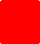 Размеры 5х5см,    5х7 см1. Азбука2. .Азбука. Тетрадь для активных занятий3. Простые карандаши4. Цветные карандаши5. Логопедические альбомы все 46. Тетрадь в крупную клетку с буквойМатематика1-627.11.2023Учебник-тетрадь «Раз ступенька, два ступенька» ч.1Стр 39 №5Задания на клеточках.1.Тетрадь в крупную клеточку с цифрой2. Учебник-тетрадь «Раз ступенька, два ступенька» ч.1Подготовка руки к письму1-627.11.2023Из папки Конышевой Н.М. «Художественно-конструкторская деятельность» поделка «Узоры» (Лист 31)Папка «Послушный карандаш»Отточенные цветные карандашиПростой карандаш (на каждое занятие)Тетрадь в крупную клетку (на каждое занятие)Общение1-629.11.2023Занятие 11, задания, отмеченные галочкой«За три месяца до школы»